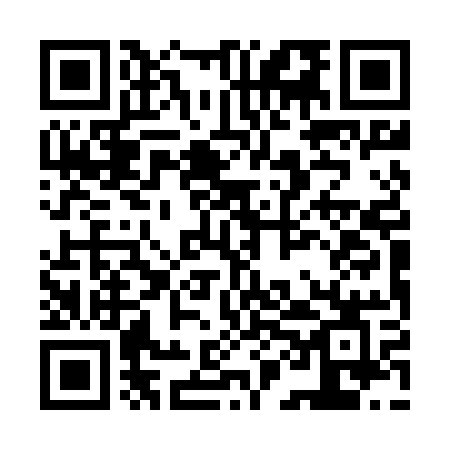 Prayer times for Kolonia Plucice, PolandWed 1 May 2024 - Fri 31 May 2024High Latitude Method: Angle Based RulePrayer Calculation Method: Muslim World LeagueAsar Calculation Method: HanafiPrayer times provided by https://www.salahtimes.comDateDayFajrSunriseDhuhrAsrMaghribIsha1Wed2:465:1412:395:458:0410:212Thu2:435:1212:385:468:0610:243Fri2:395:1012:385:478:0810:274Sat2:365:0812:385:488:0910:305Sun2:325:0612:385:498:1110:346Mon2:285:0512:385:508:1210:377Tue2:245:0312:385:518:1410:408Wed2:245:0112:385:528:1610:439Thu2:235:0012:385:538:1710:4510Fri2:224:5812:385:548:1910:4611Sat2:224:5612:385:558:2010:4612Sun2:214:5512:385:568:2210:4713Mon2:204:5312:385:578:2310:4814Tue2:204:5212:385:588:2510:4815Wed2:194:5012:385:598:2610:4916Thu2:194:4912:385:598:2810:5017Fri2:184:4812:386:008:2910:5018Sat2:174:4612:386:018:3110:5119Sun2:174:4512:386:028:3210:5220Mon2:164:4412:386:038:3310:5221Tue2:164:4212:386:048:3510:5322Wed2:164:4112:386:048:3610:5323Thu2:154:4012:386:058:3710:5424Fri2:154:3912:386:068:3910:5525Sat2:144:3812:396:078:4010:5526Sun2:144:3712:396:078:4110:5627Mon2:144:3612:396:088:4210:5628Tue2:134:3512:396:098:4410:5729Wed2:134:3412:396:108:4510:5830Thu2:134:3312:396:108:4610:5831Fri2:134:3212:396:118:4710:59